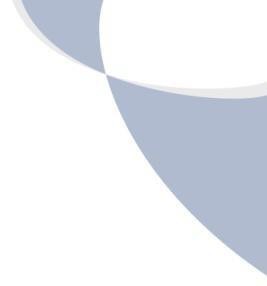 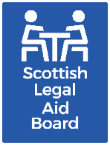 AWI Applicant Information FormThis form sets out all the information we need to make our decision when the applicant is applying for an order under one of the following sections of the Adults With Incapacity (Scotland)Act 2000: 53(1) intervention order in relation to welfare powers s57(1) guardianship order including welfare powerss60(1) renewal of guardianship including welfare powerss62(1) joint guardianship order including welfare powers s63(1) appointment of a substitute guardian including welfare powers.If the form provides the answers to these questions in full, then we will not require a supporting statement. For more information, please see our ‘Streamlined procedure’ guidance.More information: Wendy Dalgleish, Head of Civil and Children’s Legal Assistance at DalgleishWe@slab.org.ukName of applicant:Address of applicant:Name and address of applicant:Name of adult:Address of adult:Applicant’s relationship to adult:What is the nature of the adult’s incapacity? Has this been formally diagnosed? If not, why do you think it is appropriate to proceed?What order are you seeking (please include the relevant section of the Act)?Why is the order needed (is there no less restrictive option available, such as an Access to Funds application?)?Please explain the applicant’s involvement in the adult’s everyday life. 